Focusartikel: oktober 20203 verschillende versies:Lang artikelMiddellang artikelKort artikelOKTOBER 2020: MAAND VAN HET BEVOLKINGSONDERZOEK BORSTKANKERVroegtijdige opsporing is de beste bescherming tegen borstkanker. Laat van je 50ste tot en met je 69ste elke twee jaar een screeningsmammografie nemen.In juni 2001 startte de Vlaamse overheid met het Bevolkingsonderzoek Borstkanker. Het onderzoek moedigt vrouwen van 50 tot en met 69 jaar aan om elke twee jaar een screeningsmammografie te laten nemen. Een screeningsmammografie kan afwijkingen in je borsten vroegtijdig opsporen, lang voordat je er zelf iets van merkt.Borstkanker kan al in een vroeg stadium worden ontdekt. Daardoor is het één van de ziekten die in aanmerking komen voor een bevolkingsonderzoek.Tijdig opsporen is belangrijk. Doordat de ziekte vroeger wordt vastgesteld, kunnen verwikkelingen of een zwaardere behandeling worden vermeden en is de kans op volledige genezing groter.Wil je weten wanneer je een uitnodiging in de brievenbus mag verwachten?Dat kan heel eenvoudig online én mobiel met:www.myhealthviewer.bewww.mijngezondheid.bewww.cozo.beDaar kan je ook je vaccinaties, medisch dossier en medicatieschema vinden. 
Inloggen kan via je elektronische identiteitskaart. Je kan ook de app ‘itsme’ gebruiken. In onze gemeente [naam gemeente invullen] liet XX% van de vrouwen van 50 tot en met 69 jaar zich preventief onderzoeken en zo scoren we [hoger of lager] dan de  deelname in onze provincie.[Afhankelijk van cijfers 2 invulopties] Om het streefcijfer van 75% te behalen is er dus nog veel werk voor de boeg in onze gemeente.  [OF] We zijn als gemeente trots op dit cijfer en streven ernaar om dit gunstige cijfer te behouden en zelfs nog te verhogen in de toekomst..................................................................................................................................................Heb je vragen?Heb je vragen over je persoonlijke medische situatie, neem contact op met je huisarts.Meer weten over het bevolkingsonderzoek?Bel gratis naar het Centrum voor Kankeropsporing op 0800 60160tussen 9 en 12 uur en 13 en 16 uur, stuur een e-mail naar info@bevolkingsonderzoek.be, of surf naarhttps://borstkanker.bevolkingsonderzoek.be/ COVID-19Stel je deelname niet uit. De mammografische eenheden nemen zeer strenge maatregelen om besmetting met Covid-19 te voorkomen. Heb je vragen over het Bevolkingsonderzoek Borstkanker tijdens de corona-epidemie, surf naar https://borstkanker.bevolkingsonderzoek.be/nl/het-bevolkingsonderzoek-borstkanker-tijdens-corona-covid-19 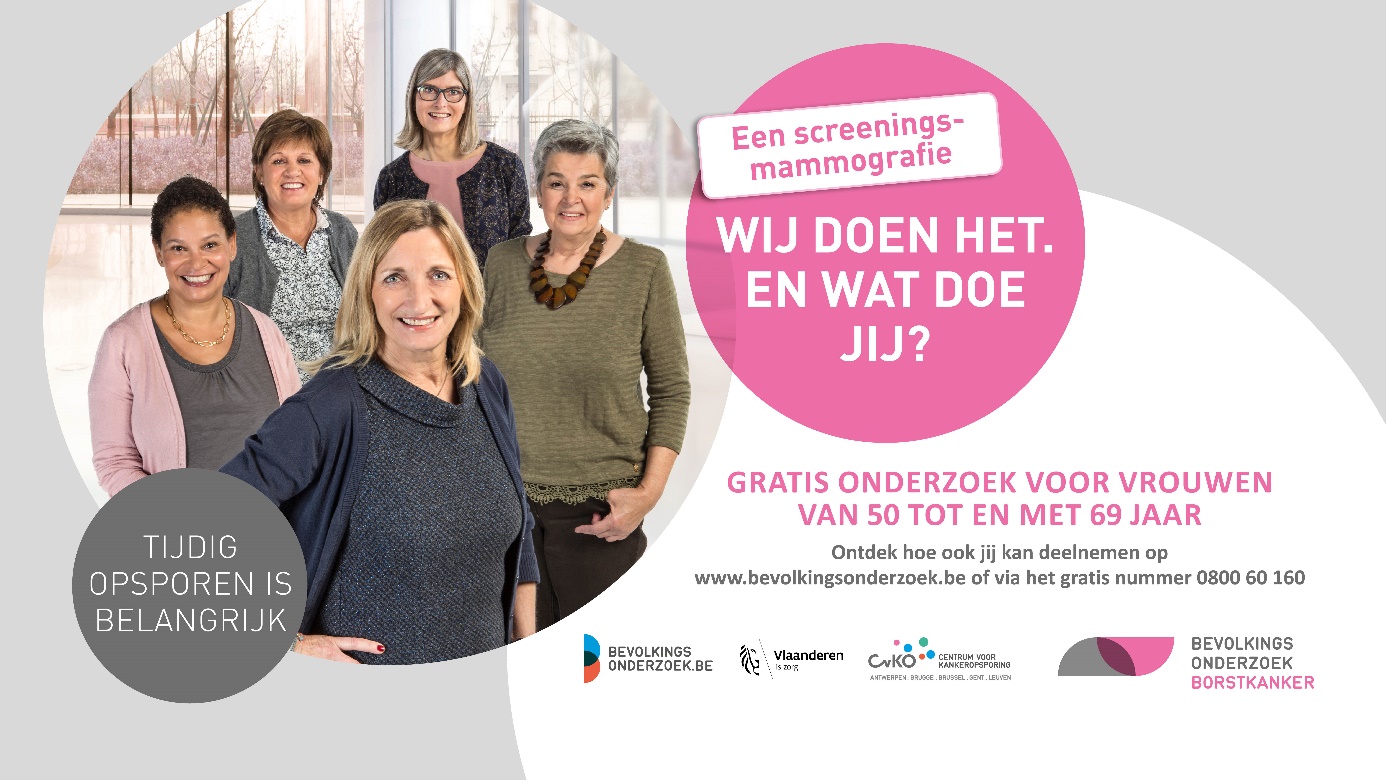 Middellang artikelOKTOBER 2020: MAAND VAN HET BEVOLKINGSONDERZOEK BORSTKANKERDe tijd vliegt: twee jaar is zo voorbijJe krijgt van het Centrum voor Kankeropsporing een uitnodigingsbrief als je tot de leeftijdsgroep (50 tot en met 69 jaar) behoort en het twee jaar geleden is dat je een mammografie liet nemen. Wil je weten wanneer je een uitnodiging voor een screeningsmammografie in de brievenbus mag verwachten?Dat kan online én mobiel met:·         www.myhealthviewer.be·         www.mijngezondheid.be·         www.cozo.beDaar kan je ook je vaccinaties, medisch dossier en medicatieschema vinden.Inloggen kan via je elektronische identiteitskaart. Je kan ook de app ‘itsme’ gebruiken. .................................................................................................................................................Meer weten over het bevolkingsonderzoek?Bel gratis naar het Centrum voor Kankeropsporing op 0800 60160tussen 9 en 12 uur en 13 en 16 uur, stuur een e-mail naar info@bevolkingsonderzoek.be, of surf naar https://borstkanker.bevolkingsonderzoek.be/ Heb je vragen?Heb je vragen over je persoonlijke medische situatie, neem contact op met je huisarts.COVID-19Stel je deelname niet uit. De mammografische eenheden nemen zeer strenge maatregelen om besmetting met Covid-19 te voorkomen. Heb je vragen over het Bevolkingsonderzoek Borstkanker tijdens de corona-epidemie, surf naar https://borstkanker.bevolkingsonderzoek.be/nl/het-bevolkingsonderzoek-borstkanker-tijdens-corona-covid-19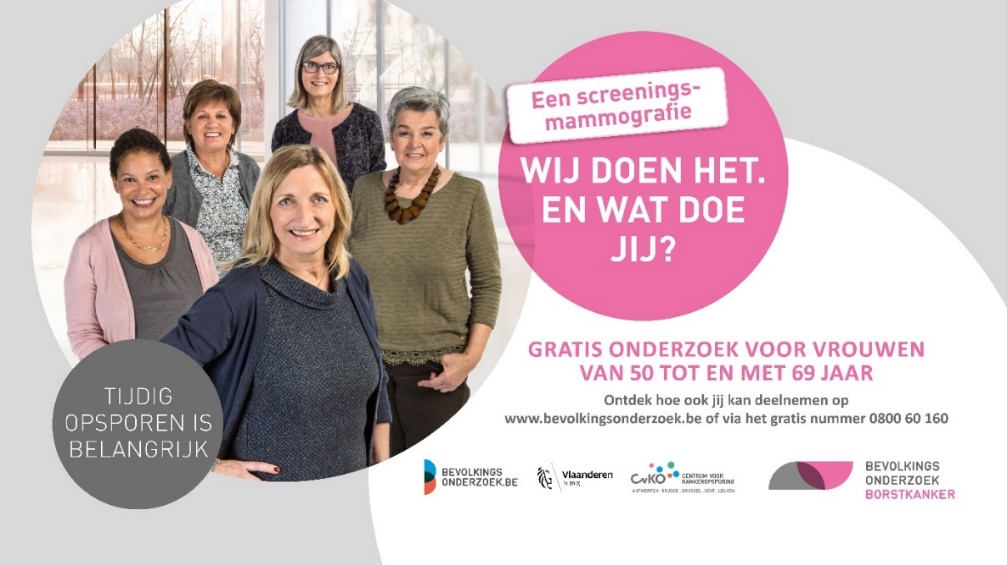 Kort artikelOKTOBER 2020: MAAND VAN HET BEVOLKINGSONDERZOEK BORSTKANKERMeer weten over het bevolkingsonderzoek?Bel gratis naar het Centrum voor Kankeropsporing op 0800 60160tussen 9 en 12 uur en 13 en 16 uur, stuur een e-mail naar info@bevolkingsonderzoek.be, of surf naar https://borstkanker.bevolkingsonderzoek.be/ Heb je vragen?Heb je vragen over je persoonlijke medische situatie, neem contact op met je huisarts.COVID-19Stel je deelname niet uit. De mammografische eenheden nemen zeer strenge maatregelen om besmetting met Covid-19 te voorkomen. Heb je vragen over het Bevolkingsonderzoek Borstkanker tijdens de corona-epidemie, surf naar https://borstkanker.bevolkingsonderzoek.be/nl/het-bevolkingsonderzoek-borstkanker-tijdens-corona-covid-19 